 Western Regional Partnership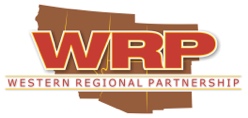 August 2022 UpdatesWRP sends out monthly updates on agency efforts relevant to the WRP Mission.  This includes publicly available information from WRP Partners and agency news releases, etc. to assist to create greater awareness of current WRP Partner actions.  If you have any updates you would like to share, please email that information to amyduffy@westernregionalpartnership.org.   In this edition of WRP Monthly updates:WRP UpdatesDeep-dive calls, in support of current WRP Priority on Building Resilience, are being held with subject matter experts on resilient energy infrastructure, resiliency of airspace, disaster mitigation and water security. Other webinar and Committee calls are in process of being confirmed; details forthcoming. Upcoming WRP Activities (please contact amyduffy@westernregionalpartnership.org for more information):September 8:  WRP SC Call with Committee Co-Chairs and GIS LiaisonsSeptember 27: WRP Resiliency of Airspace call to more fully scope Gap 1: Ensuring the military has sufficient airspace to meet DoD readiness requirements September 30: WRP Tribal Engagement Temporary Working Group CallOctober 5: WRP Resiliency of Airspace call (full team)October 6: WRP Water Security Deep-Dive callOctober 13: WRP Resilient Energy Infrastructure Deep-Dive CallOctober 13: WRP Disaster Mitigation Deep-Dive CallOctober 20: WRP SC Call with Committee Co-Chairs and GIS LiaisonsOctober 28: WRP Tribal Engagement Temporary Working Group CallNovember 29-30: WRP Principals' MeetingPast WRP Webinars:October 26: WRP’s October 26th webinar on Groundwater-Surface Water Interface:  https://bah16f18.adobeconnect.com/peajshddahqt/September 16: WRP Energy Committee Webinar on Black Sky/Black Start: https://bah16f18.adobeconnect.com/pu42y2go4il3/ February 4th Water Resource Management Strategies Webinar: https://bah16f18.adobeconnect.com/paaydnqwd88p/ December 14: Water Security Policy Planning and Implementation Webinar: https://bah16f18.adobeconnect.com/p40giu27h4yq/  December 8: Western Regional Partnership (WRP) webinar featuring Tribal Resilient Energy InfrastructureOct 15: Fort Huachuca Sentinel Landscape/Partnership Water Efforts Webinar: https://bah16f18.adobeconnect.com/pghxl2u51kw2/ Oct 22: Collaborative Tools for Resolving Water Disputes Webinar: https://bah16f18.adobeconnect.com/p2xo9dnevhuc/June 11: Resiliency of Airspace Webinar: https://bah16f18.adobeconnect.com/pu2gu1ldj21e/June 12: WRP’s June 12th webinar on Disaster Mitigation: https://bah16f18.adobeconnect.com/pq9huy66zgwm/EnergyFederal Updates FACT SHEET: White House Takes Action on Climate by Accelerating Energy Efficiency Projects Across Federal GovernmentDOEBiden-Harris Administration Launches $10.5 Billion Investment to Strengthen America’s Electric GridBiden-Harris Administration Launches $675 Million Bipartisan Infrastructure Law Program to Expand Domestic Critical Materials Supply Chains. The Critical Materials Research Program RFI solicits feedback from on the structure of these programs, timing and distribution of funds, and selection criteria. Comments must be received by 5:00 p.m. ET on September 9th, 2022 and can be submitted to CriticalMaterialsProgramRFI@ee.doe.govFederal Working Group Announces Establishment of Rapid Response Team to Support Energy Communities in The Four CornersDOE Announces $45 Million for Next-Generation Cyber Tools to Protect the Power GridDOE Launches $28 Million Program to Advance Hydropower for Clean Energy DOE Announces $60 Million to Advance Clean Hydrogen Technologies and Grid Modernization Concept papers are due by September 23.DOE Seeks Input on $335 Million in Programs to Strengthen Battery RecyclingDOE Announces $425 Million to Expand State Clean Energy ProgramsDOE Announces Up To $44 Million To Advance Enhanced Geothermal Systems. For detailed information about this opportunity, visit the FORGE website. DOE Finds Record Production and Job Growth in U.S. Wind Power SectorDOE Launches New Research Group to Grow America's Solar IndustryEnergy Department Seeks Input on $10B Electric Grid Overhaul The U.S. Department of Energy Launches New Initiative to Improve Clean Energy InterconnectionDOE released three reports showing that wind power remains one of America’s fastest growing energy sources and a generator of high-quality jobs. The three market reports, including supporting blogs, videos, and infographics, are available at energy.gov/windreport.  Research Team Identifies Challenges and Potential Solutions to Boost Offshore Wind Energy “StoryMap” Shows How Geothermal Energy Could Increase Lithium SupplyA new report by NREL examines the types of clean energy technologies and the scale and pace of deployment needed to achieve 100% clean electricity, or a net-zero power grid, in the US by 2035.NREL’s 6th Partner Forum Digs Deep on Sustainable Aviation OpportunitiesBigger and Better Wind TurbinesThe National Renewable Energy Laboratory Releases Databases of Local Ordinances for Siting Wind and Solar Energy ProjectsA newly released briefing from Lawrence Berkeley National Laboratory tracks and maps both operational and proposed hybrid/co-located plants across the United States while also synthesizing data mined from power purchase agreements (PPAs). This briefing is accompanied by two data visualizations, one focused on online plants and the other on those in interconnection queues, and an Excel data file with detail on individual plants.DOI-BLMIn another step in the Biden-Harris administration’s efforts to create a clean energy future, the Department of Interior announced the full power operation of a solar project on BLM California public lands that will supply enough energy to power approximately 116,000 homes.State UpdatesCAThe California State Senate has confirmed Commissioner Andrew McAllister’s appointment to the California Energy Commission (CEC) by Governor Gavin Newsom. CEC Adopts Historic California Offshore Wind Goals, Enough to Power Upwards of 25 Million HomesAs Heat Wave Grips Western U.S., Governor Newsom Takes Action to Increase Energy Supplies and Reduce DemandClimate change has doubled the risk of “megafloods” in California, according to a study published by UCLA climate scientists in the journal Science Advances.California Energy Commission (CEC) adopted a report establishing offshore wind goals and moving the state one step closer to development of the clean energy resource off California’s coast. Preliminary findings in the report set planning goals of 2,000-5,000 megawatts (MW) of offshore wind by 2030 and 25,000 MW by 2045, enough electricity to power 3.75 million initially and 25 million homes by mid-century. To learn more about California’s offshore wind efforts, visit the CEC’s Offshore Renewable Energy Page.  CO: Geothermal energy policy panel held in ColoradoWGA: During the 2022 Annual Meeting, Colorado Gov. Jared Polis officially launched his 2023 WGA Chair Initiative, The Heat Beneath Our Feet, which will examine opportunities for, and barriers to the increased development and deployment of geothermal technologies, as well as strategies to scale these technologies across the West. Help WGA's policy team scope the Initiative work plan by filling out The Heat Beneath Our Feet Initiative Survey. Tribal UpdatesPresident Nez discusses energy transition with Secretary Haaland, White House officials, and stakeholdersInflation Reduction Act ‘an absolute game-changer’ for renewable energy in Indian CountryOctober 4–5: Tribal Clean Energy Summit. Tribal leaders are invited to join U.S. Secretary of Energy Jennifer M. Granholm at the JW Marriott Washington, DC for a nation-to-nation roundtable discussion of a key question: How can the U.S. Department of Energy strengthen tribal energy sovereignty?   Register nowSeptember 20–23: Regional Trends in Electricity Markets and Solar Development in Tribal Communities Workshops. Dates:Sept. 20: Arizona and New Mexico – Register now. Sept. 21: Colorado, Idaho, Montana, Oregon, Utah, Washington, and Wyoming – Register now. Sept. 22: Nevada and California – Register now.  To learn more, visit the Regional Trends in Electricity Markets and Solar Development in Tribal Communities web page.RegionalU.S. grid data needed for faster solar, wind buildBuilding a Renewable-Ready GridHow drought threatens the power gridElectric Utilities Around the US are Running Out Transformers Natural ResourcesFederal UpdatesFERC endorses largest dam removal projectHouse Natural Resources Committee press release on the Colorado RiverDOIInterior Department Announces Actions to Protect Colorado River System, Sets 2023 Operating Conditions for Lake Powell and Lake MeadLand and Water Conservation Fund Outdoor Recreation Legacy Partnership Program. For projects that will provide outdoor recreation opportunities to the public through the acquisition of lands and waters for parks and other outdoor recreation areas, as well as through the development of new, or the renovation of existing, outdoor recreation facilities. Due: May 31, 2023 Learn more Press releaseBiden-Harris Administration Launches Effort to Create More Outdoor Recreation OpportunitiesInterior Department Announces $192 Million to Create Public Parks, Expand Recreation Opportunities in Urban AreasBiden-Harris Admin announces availability of $725 million from Bipartisan Infrastructure Law to clean up legacy pollutionInterior Department releases coordinated approach to better protect fossils on federal landsDOI-BLMBLM and USDA Forest Service Host Public Scoping Meetings for Bears Ears National MonumentDOI-USFWSCollaborative Conservation in Arizona’s White Mountains Leads to Delisting Recommendation for Apache TroutDOI-Bureau of ReclamationInterior Department Announces Actions to Protect Colorado River System, Sets 2023 Operating Conditions for Lake Powell and Lake MeadPresident Biden's Bipartisan Infrastructure Law to Help Communities Reduce Vulnerability to DroughtBiden-Harris Administration Announces $8.5 Million from Bipartisan Infrastructure Law for Colorado River Endangered Species RecoveryThe Bureau of Reclamation’s $4 Billion Drought QuestionThe Department of the Interior Bureau of Reclamation WaterSMART Water Recycling and Reuse grants fund 20 drought resiliency projects across California. Learn moreNew Mexico avoids cuts in BOR planTier 2 Shortage Declared for 2023 – Basin States Fail to Reach Colorado River Usage AgreementBuilding Resilient Infrastructure and Communities (BRIC). For pre-disaster mitigation activities with a general focus on disasters, risks, and hazards, including those associated with climate change. Due: January 27, 2023. Learn more. Program website.DOI-USGSThe findings of a U.S. Geological Survey study illustrate how the movement of coastal wetlands will drive ecological shifts under accelerated sea level rise. Among the findings of Migration and transformation of coastal wetlands in response to rising seas: Two-thirds of potential migration is expected to occur at the expense of coastal freshwater wetlands, displacing them with saline wetlands. The study covered 166 estuaries on U.S. coastlines.USDAUSDA Invests $121 Million in Critical Infrastructure to Combat Climate Change Across Rural AmericaThe USDA is granting $15 million to private landowners via the 2022 Conservation Innovation Grant Classic (CIG) program. Through CIG, grantees work to address our nation's water quality, water quantity, air quality, soil health and wildlife habitat challenges, all while supporting agricultural production. This year’s funding priorities are climate-smart agriculture, addressing invasive species, and conservation in urban agricultural systems. Applications are being accepted now through October 11, 2022. USDA-USFSBiden-Harris Administration invests $65M from Bipartisan Infrastructure Law in clean water, roads, trails improvementRegional Conservation Partnership Program Critical Conservation Area Nutrient Management Grants. To co-invest in impactful and innovative solutions to on-farm, watershed, and regional natural resource concerns. Due: October 31, 2022. Learn moreUSDA-NRCSUSDA Investing $197 Million in Partner-Driven, Locally led ConservationUSDA to Invest $5 Million in the Wetland Mitigation Banking ProgramUSDA to Invest $15 Million in Innovative Projects for Climate-Smart Agriculture, Urban Agriculture and Addressing Invasive SpeciesUSDA Boosts Conservation on Grazing Lands and Support for Farmers and RanchersUSDA Increases Funding for Partnerships to Safeguard, Restore Wetland EcosystemsNOAAEarth had its 6th-hottest July and year to date on recordNOAA Fisheries is recommending $95 million in funding to boost the Pacific Coastal Salmon Recovery Fund and support salmon recovery activities.The latest temperature data from the National Oceanic and Atmospheric Administration (NOAA) show June 2022 was the Earth’s sixth-warmest month on record.State Updates AZThank you to the Technical Advisory Committee and all of the stakeholders who helped ADEQ draft the Surface Water Protection Program (SWPP) rule, which will allow Arizona to protect our “wet” waters regardless of federal actions that may change the scope of surface water regulation. The Notice of Preliminary Rulemaking (NPRM) has been filed with the Secretary of State’s office and will be published mid-September. As a part of our thank you, we are releasing an early copy of the NPRM. This is the copy that will be published in the Arizona Administrative Register. Arizona wants others to share burden of reduced river flowsArizona hit with new limitsPhoenix assures its water users after grim water reportResponse to the U.S. Department of the Interior announcement of actions to protect the Colorado River system and 2023 Operating Conditions for Lake Powell and Lake MeadArizona talking about $4B in drought aidCAGovernor Newsom Announces Water Strategy For a Hotter, Drier CaliforniaThe Salton Sea Management Program reports that its Species Conservation Habitat Project is 60 percent complete. The work is being done on 4,100 acres at the southern end of the Salton SeaDWR’s Small Community Drought Relief Program is awarding $40 million to fund 
15 projects that will build water resilience for the future and address water supply challenges.A DWR assessment shows how flood-managed aquifer recharge (Flood-MAR) can reduce flood risk and improve groundwater supplies while enhancing terrestrial and aquatic ecosystems. The details are available in a DWR blog. In a study done along the Merced River, researchers analyzed the benefits of Flood-MAR under different climate conditions. A new web-based resource developed by DWR is giving the public a chance to explore groundwater projects across the state. The California Groundwater Projects Tool provides a database of almost 3,000 projects initiated over the last decade. There is also information about project benefits and effectiveness in relation to the Sustainable Groundwater Management Act.California Air Board Set to Double Down on Governor's Zero-Emissions Vehicle GoalCalifornia State Parks is accepting grant applications from communities looking to provide outdoor recreational experiences.The Ocean Protection Council (OPC) has released the State Agency Sea-Level Rise Action Plan for California.With California expected to lose 10% of its water within 20 years, governor calls for urgent actionGovernor's Water Supply StrategyCO: The Colorado Water Plan public comment period is open until September 30th, 2022. NMNew Mexico’s 30x30 initiative – progress reportNew Mexico avoids cuts in BOR planUT: Utah Challenges Unlawful Designation of National MonumentsTribal UpdatesGovernor Lewis Statement Regarding Reclamation 24-Month Study and Need for More Action to Protect Colorado River SystemColorado River: What happens next after water reductions?Ignored for decades, Colorado River tribes fight for their water rightsA century after the Colorado River was divided, tribes gain a voiceTribes with water rights are able to farm and reclaim landscapes“Intergovernmental Relations in NEPA Processes: Tools, Resources, and Considerations for Tribal Nations and Indigenous Peoples Working with Federal Agencies.”  A virtual dialogue on September 8th, 2022 (12 – 2 p.m. Eastern) will explore collaboration between Federal agencies, Tribal Nations, and Indigenous Peoples, including tools and approaches that may enhance partnerships between Tribal Nations and the Federal Government in the context of National Environmental Policy Act (NEPA) implementation. The Udall Foundation’s John S. McCain III National Center for Environmental Conflict Resolution (National Center) is hosting this event in collaboration with the U.S. Environmental Protection Agency’s Office of Environmental Justice. Click to RegisterEPA Announces Availability of $3.6 Million for Tribes to Protect and Expand Critical Wetland HabitatsInterior today released draft guidance to Tribes on how to apply for grant funding to clean up orphaned oil and gas well sites on Tribal landsEnvironmental Protection Agency is holding a Listening Session regarding the Pollution Prevention Grant. September 7, 2022Wildfire smoke is choking Indigenous communitiesUSDA Office of Tribal Relations has released the newest editions of the USDA Resource Guide for American Indians and Alaska Natives 2022 and the USDA Native Youth Resource Guide 2022. Each of these guides provides valuable information to Indian Country and can serve as a roadmap of USDA resources and services available to tribal governments, citizens, and organizations.  USDA Native Youth Resource Guide  USDA Resource Guide for American Indians and Alaska NativesTribal Wetland Program Development. To assist tribal governments and intertribal consortia to develop or refine tribal programs which protect, manage, and restore wetlands. Due: October 7, 2022. Learn moreThe Bureau of Reclamation awards six drought planning grants for the 2022 WaterSMART: Drought Contingency Planning program, including one in California. Learn moreLandscape Scale Restoration: Tribes. Forecast: For Native American tribal governments and organizations: To encourage collaborative, science-based restoration of priority rural forest landscapes through high impact projects. Due: December 15, 2022. Learn moreSpecies Recovery Grants to Tribes. For Native American tribal governments and organizations: For the development and implementation of management plans, scientific research, and public education and outreach.  Due: October 31, 2022. Learn moreCommunity Wildfire Defense Grant 2022 Tribes. Assist at-risk local communities and Indian Tribes with planning and mitigating against the risk created by Wildfire. It prioritizes at-risk communities in an area identified as having high or very high wildfire hazard potential, are low-income, and/or have been impacted by severe disaster. Deadline: October 7, 2022Regional UpdatesTowns may grow millions more trees with $1.5B for urban forestryNASF submits comments on defining old-growth and mature forestsWater in the West has released a report on integrated climate policies that can provide multiple benefits to ecosystems.Water, Weather, Climate & Grouse. New science details the impacts of climate, weather, trees, and invasive grasses on sage grouse.U.S. households are on track to install a record amount of residential solar in 2022, according to a new BloombergNEF analysis, an uptick analysts say is driven by high electric prices and tax credit extensions included in the Inflation Reduction Act.Piping water from far awayThe larger water crisisLake Powell still shrinkingAs Colorado River Dries, US Teeters on the Brink of Larger Water Crisis CCAST's Drought Adaptation Community of Practice is excited to share the CCAST Drought and Climate Adaptation Toolkit.“Fighting for Inches” in the Southeast’s Struggle With SaltRegistration is open for the Water Education Foundation’s 38th Annual Water Summit. This year it will be Thursday, Oct. 27, in Sacramento. The one-day summit will highlight the latest information and perspectives on water resources in California. This year’s theme is “Rethinking Water in the West.”Colorado River States Face Deeper Water Cuts – With More on the WayFederal Government Announces Historic Water Cuts as Colorado River Falls to New Lows It’s time to cut water use: what will the feds do?Steep water cuts coming for the SouthwestNew water cuts coming for Southwest as Colorado River falls into Tier 2 shortageDry: A Weekly Western Drought Digest — August 9, 2022Speaking of Water: Climatologist Curtis Riganti Discusses the US Drought MonitorArizona and California Farmers, Targets for Colorado River Cuts, Draft Their Conservation StrategySouthern California looks at Colorado River cutsThe Bureau of Reclamation’s $4 Billion Drought QuestionWestFASTAugust WestFAST Newsletter is posted to the WSWC website. Biden-Harris Administration Launches EPA-USDA Partnership to Provide Wastewater Sanitation to Underserved Rural Communities; Earth had its 6th-hottest July and year to date on record; USDA Investing $197 Million in Partner-Driven, Locally led Conservation; President Biden's Bipartisan Infrastructure Law to Help Communities Reduce Vulnerability to Drought; Biden-Harris Administration invests $65M from Bipartisan Infrastructure Law in clean water, roads, trails improvement; and more.WRRCWRRC is preparing for another exciting season of Brown Bag Webinars and other events. We kicked off the new academic year with two Brown Bags, discussing the recently released Pima County Water Factsheet and the Rio Reimagined Initiative on the Salt-Gila River corridor. Our next Brown Bag Webinar will be Monday, September 12, when we will hear about the National Water Reuse Action Plan from Sharon Nappier, the National Program Leader for Water Reuse in the Office of Water at the US Environmental Protection Agency.Reflections: The Colorado River Is Not WaitingRC Weekly Wave – August 26, 2022WRRC Weekly Wave – August 19, 2022WRRC Weekly Wave – August 5, 2022Military Readiness, Homeland Security, Disaster Preparedness and AviationMilitary ReadinessDoDNew Pentagon group hopes to revitalize effort to reduce mishapsNew aviation safety office: When a military aircraft crashes, how the data is reported can vary widely from service to service, which makes it harder to spot trends. A new Pentagon office is trying to standardize this reporting—and keep military aircraft crashes from increasing again. The Joint Safety Council, was established June 28 by Deputy Defense Secretary Kathleen Hicks, and fulfills a primary recommendation of an independent commission into aviation accidents.Can a new aviation safety office avoid its predecessors’ mistakes?The US Just Revealed a Secret Airborne Test of a Long-Range Cruise Missile Directors of OLDCC and Defense Innovation Unit to Speak at California Defense Leadership SummitADC Announces Sessions for Upcoming Installation Innovation ForumInnovation Lab Trend Continues in DODREPIOn August 12, the BRIC Program released the next Notice of Funding Opportunity (NOFO) for the Fiscal Year (FY) 2022 application cycle.  For FY 2022, FEMA will distribute nearly $2.3 billion through the BRIC grant program and anticipates prioritizing projects that incorporate nature-based solutions, including those designed to reduce carbon emissions; enhance climate resilience and adaptation, and reduce risks posed by natural hazards.  The REPI Program is pleased to serve as one of the federal programs listed in the FY 2022 NOFO that can satisfy the BRIC program's non-federal cost-sharing requirement.  This unique authority supports the Military Services' ability to create valuable partnerships, enhance conservation and resilience efforts, and protect critical military capabilities.  The BRIC program's guiding principles are supporting communities through capability and capacity-building, encouraging and enabling innovation, promoting partnerships, enabling large projects, maintaining flexibility, and providing consistency. More information on the BRIC program's background, timing, eligibility, and other available FEMA programs can be found in the new REPI-FEMA fact sheet, [www.repi.mil/Portals/44/Documents/Resilience/REPI_FEMA_020422.pdf].  The newly updated fact sheet highlights how collaboration among government agencies is critical to enhancing and preserving military readiness and improving resilience to climate change.REPI Monthly Newsletter | August 2022 Edition. Web Version: [https://repiprogram.createsend1.com/t/d-e-fkidtkl-l-r/]OLDCCThe DoD’s Office of Local Defense Community Cooperation (OLDCC) recently announced the award of 14 Defense Community Infrastructure Program (DCIP) grants totaling $52.8 million.  These infrastructure projects benefit local installations, supporting service members, their families, and the Department’s missions.  To learn more about the OLDCC DCIP grant process or grant award information, visit [www.oldcc.gov/defense-community-infrastructure-program-dcip#block3].USAFToniann Fisher Becomes Air Force Partnerships DirectorAvoiding empty cockpits: Addressing the Air Force’s pilot shortage problemArmyArmy's Next Helicopters Are Still a Ways Off—But Their Digital Links Are Already Changing the Battle After 64 days, the Army’s drone that wouldn’t die has died.Army Starts Search for Partnership AwardeesNavyUS Navy injects first-of-kind unmanned experiments into multinational exerciseUS 3rd Fleet expanding operational role in Indo-PacificRobot Ships Debut at RIMPAC, Helping US Navy Sail Toward a Less-Crewed Future USMCMarine Hone Future Concepts with Dune Buggies, Liaison Officers, and Many Radios Why the Marine Corps Maintains Its Private Herd of American BisonLawmakers Impressed with Marine Corps’ Modernization PlanSpace ForceRaymond Wants Space Force to Develop Its Own CultureNational GuardOn Aug. 19, 2022, the public comment period begins for the Army National Guard's (ARNG's) proposed plan for Fort Tuthill Small Arms Range Impact Area Munition Response Site (MRS) located in Coconino County, Arizona. The comment period ends Sep. 22, 2022.Homeland Security/Disaster PreparednessFEMAFEMA Advisory: FEMA Providing $40M for Resilience and Security 20220109.pdfFEMA Publishes Support Materials for Emergency Management PartnersFEMA Establishes Revolving Loan Fund to Enhance Climate ResiliencyFEMA Seeks Public Comments on Updates to the Hazard Mitigation Assistance Guidance FEMA posted the updated guide the Federal Register under docket number FEMA-2022-0023. The public comment period will run through Sept. 23, 2022. Comments can be submitted at regulations.gov and will become publicly available. Please follow the instructions on the page for submitting comments and contact the Regulations.gov help desk if you have any issues.Landscape Scale Restoration Grant Program: West. Forecast: To encourage collaborative, science-based restoration of priority rural forest landscapes. Due: October 27, 2022. Learn moreOn August 18, 2022, the Federal Emergency Management Agency (FEMA) released its Tribal Strategy which outlines the commitment by the Agency to enhance its nation-to-nation relationship with Federally recognized tribes and to ensure FEMA works together to build, sustain, and improve Tribal governments’ capacity to prepare for, protect against, respond to, recover from, and mitigate against all hazards.” DHS Announces Funding Allocations for FY22 Preparedness Grants for $550 million for seven Fiscal Year 2022 competitive preparedness grant programs. These allocations, together with the almost $1.5 billion in non-competitive grant funding announced earlier this year, total more than $2 billion in FY 2022 to help prepare our nation against man-made threats and natural disasters. Further information on preparedness grant programs is available at www.dhs.gov and http://www.fema.gov/grants. FEMA has published funding notices for two resilience grant programs for more than $3 billion to help communities become more resilient to climate change and associated extreme weather events and other hazards. The funding level for the Building Resilient Infrastructure and Communities (BRIC) annual grant program will more than double to nearly $2.3 billion while the Flood Mitigation Assistance  (FMA) funding level will see a five-fold increase to $800 million. The funding will help communities increase resilience to heat waves, drought, wildfires, flood and hurricanes by preparing before disaster strikes. Funding has increased from $700 million in FY20 and $1.16 billion in FY21.  The funding opportunities infuse over $900 million through the Infrastructure Investment and Jobs Act, more commonly known as the Bipartisan Infrastructure Law (BIL). The law increases the amount of funding for both programs. The application period for the BRIC and Flood Mitigation Assistance grants will open Sept. 30 and be available on Grants.gov. Submit applications in FEMA Grants Outcome Portal no later than 3 p.m. ET on Jan. 27, 2023. Applications received by FEMA after this deadline will not be considered for funding. FEMA is also hosting a 10-part webinar series to help potential applicants navigate the application process. Interested applicants should contact their hazard mitigation officer for more information. For more information visit FEMA.gov. FEMA’s Hazard Mitigation Assistance Summer Engagement Series Biden-Harris Administration Announces Finalists for over $1 Billion in Funding to Make Communities More Resilient to Climate Change, Extreme Weather EventsFEMA Releases Guidance About Hazard Mitigation Grant Program’s 90/10 Cost Share ChangesOn Aug. 3, FEMA announced that the agency is moving forward in reducing the administrative burden on government entities and nonprofit organizations receiving FEMA grants following a disaster. FEMA implemented a regulatory change to increase the small project maximum for the agency’s Public Assistance (PA) program to $1 million.FEMA Selects BRIC Projects for Further Review. FEMA's Building Resilient Infrastructure and Communities (BRIC) grant program selects 369 applications for further review nationwide. Learn moreAdvisory FEMA Announcing the Pre-Selections for over $1 Billion in Mitigation Funding to Make Communities More Resilient (Updated)_ 20220801.pdfCyberCISA's Cyber Info-Sharing Program Didn't Always Deliver, Watchdog SaysHow Energy's Cyber-Informed Engineering Strategy Fits into a Pending National Plan Chemical Sector Next in Line for White House Plan to Incentivize Cybersecurity Advisory Board Sends Critical Infrastructure Cyber Recommendations to the White House Interstate Cyber Command Center Expands to 10 States CISA Director Looking for 'Unlikely' Partnerships in Cyber Fight Transit Agencies Vulnerable to Cyber Threats, Researchers Warn WildfireWhy suppressing wildfires may be making the Western fire crisis worseDry: A Weekly Western Drought Digest — August 30, 2022Hotter, drier night air may be making wildfire containment more difficultThe making of a megafire: why some fires grow fast and furiousNational Wildlife Federation article highlights successful WLFW efforts in the battle against a warming climatePredicting Water Contaminant Levels After WildfiresWildfire Maps Underscore Risks — and Costs — of Climate ChangeSurprise Step to Curb Wildfires: To Save Trees, Build a SawmillFire is Responsible for Quarter of US Forest Loss Since 2021 Community Wildfire Defense Grant 2022 Tribes. Assist at-risk local communities and Indian Tribes with planning and mitigating against the risk created by Wildfire. It prioritizes at-risk communities in an area identified as having high or very high wildfire hazard potential, are low-income, and/or have been impacted by severe disaster. Deadline: October 7, 2022Friday Flash - Prescribed Burn AssociationsDry: A Weekly Western Drought Digest — August 2, 2022USFSBurning Decisions: Managing Forest Lands. Land managers have options for mitigating severe wildfires, such as thinning and controlled burning. But with approximately 500 million acres of public, private, state, and tribal forests supported by U.S. Forest Service (USFS) management and limited resources, it’s challenging to prioritize these efforts to balance the needs of communities, tribes, land managers, and citizens.The making of a megafire: Study explores why some wildfires grow fast and furiousCA‘Dry Lightning’ to Blame for Intense California Wildfires – New Study: “Dry lightning,” or lightning that that occurs with less than 2.5 mm of rainfall, is a major cause of some of the largest and most destructive wildfires in California state history, according to new research published in the journal Environmental Research: Climate. Researchers utilized lightning counts, precipitation records, and atmospheric data from 1987-2020 and found that 48% of lightning that struck the ground during that period could be considered “dry lightning”—or lightning occurring with little or no rain. In fact, dry lightning storms have produced some of California’s largest and longest-lasting wildfires in the last 40 years. Activity is more concentrated at higher elevations in July and August, while lower elevations were struck more frequently in September and October, according to the study. Read the full story on the Bioprose: Bioenergy R&D blog. As forests go up in smoke, so will California's climate planTwo documents offering guidance on preparing for wildfires have been released by the Governor’s Office of Planning and Research. The Fire Hazard Planning Technical Advisory offers land use strategies to reduce fire risk to buildings, infrastructure, and communities. The Wildland-Urban Interface Planning Guide has information on ways local agencies can leverage plans, regulations, and tools to reduce risk in wildfire-prone areas.California’s timber industry is calling on the military to help control firesTracking variation in California’s Santa Ana winds to improve fire-risk modelingCOFrom Colorado: 2022 now most active US wildfire season in more than 10 years$15 million in grants available to Colorado communities for wildfire mitigationNM: Biden approves New Mexico wildfire relief AviationThe TSA is now testing new technology that will detect, track, and identify drones entering restricted air space around LAX. The data collected at LAX will be used to help TSA expand the capability at other airports and raise awareness of the risks of encroaching on restricted airspace (CBS News)NASAO Chair, Anthony McCloskey, and Acting FAA Administrator, Billy Nolen, signed four MOUs renewing the partnership between state aviation agencies and the FAA. Learn moreHybrid VTOLs could outrun eVTOLsAviation Industry Balks At The FAA's 5G Risk-Mitigation PlanForest Service to use King Air 260s for fire mappingInfrastructure investment a major hurdle for AAM8.5% increase in business aviation flights projectedAmerican Airlines Announces Agreement to Purchase Boom Supersonic Overture AircraftNew electric aircraft highlighted at EAA AirVentureFAAFAA funds R&D into emergency response drone techAviation Safety:  FAA Should Strengthen Efforts to Address the Illegal Practice of Intentionally Aiming Lasers at Aircraft GAO-22-104664, August 18Flying car gets approved by FAAUAV/DronesMercatus Center Report Ranks Best and Worst States for Drone Delivery in 2022TSA Opens Drone Detection Testbed At Los Angeles International AirportWalmart partner DroneUp to invest in drone educationWinsupply successfully completes first drone deliveryLilium sets sights on 2025 for regional eVTOL serviceNASA Partners with ZiplineDrones, AI, apps help gauge health of aging damsArmy must start ‘leaning’ on kinetic options for counter-drone as autonomous UAS proliferateTexas city to begin Drone as a First Responder programWhite House hosts summit on advanced air mobilityWhite House Summit on Advanced Air Mobility Addresses Security Concerns, and the Need to Authorize cUAS SystemsNOAA and Saildrone Launch Several Hurricane-Tracking Surface Drones Nolen: FAA Seeks To Be 'Gateway, Not Hurdle' For AAMGovernment Authority to Counter Drones Gets Expansion Under New LegislationAutonomous drones helping DOTs with inspectionsGovernment Authority to Counter Drones Gets Expansion Under New LegislationHow Transportation Departments Are Using Advanced Drone Technology for Infrastructure InspectionsSpectrumFederal Coalition Announces National Summit to Improve High-Speed Internet on Tribal LandsTribal High-Speed Internet Grant Program Adds $1 Billion in Funding from Bipartisan Infrastructure LawBiden Administration Awards More Than $146 Million to Expand High-Speed Internet Access on Tribal Land in New MexicoBiden-Harris Administration’s Internet for All Initiative Moves Forward with 100% Participation in Planning GrantsFCC, NTIA Sign New Memorandum of Understanding on Spectrum CoordinationBiden-Harris Administration Awards More Than $143 Million in Grants to Expand High-Speed Internet Access on Tribal Land in California, WashingtonBiden-Harris Administration Awards $18.9 Million “Internet for All” Grant to Expand High-Speed Internet Access on Tribal Lands2022 NTIA Spectrum Policy SymposiumBiden-Harris Administration Awards More Than $105 Million in Grants to Expand High-Speed Internet Access on Tribal Land in ArizonaFCC closes historic 3.45 GHz auction at $21.8B NTIA and BIA announced an agreement to coordinate responsibilities in ensuring compliance with environmental, historic preservation, and cultural resources requirements related to the Tribal Broadband Connectivity Program.Indian Affairs Bryan Newland announced today that the Indian Affairs Office of Indian Economic Development is accepting applications from eligible federally recognized Tribes for the 2022 National Tribal Broadband Grant Program.Gov. Lujan Grisham launches statewide broadband grant pilot programGovernor Sisolak, Inter-Tribal Council of Nevada announce $18 million award to expand Internet access to Nevada Tribal CommunitiesTo Save Lives, Issue Connected Vehicle Technology Waiver, NTSB Tells FCCDepartment of Commerce is hosting. a series of consultations regarding the Tribal Broadband Connectivity Program. September 12, 2022  September 14, 2022  September 16, 2022For Native American tribal governments (Federally recognized): To hire consultants to perform feasibility studies for deployment or expansion of high-speed internet (broadband) transmitted, variously, through DSL, cable modem, fiber, wireless, satellite and BPL. Due: October 17, 2022. Learn more5G's First Applications Likely ITS, Public SafetyCourt Dismisses Lawsuit Over 5.9 GHz Spectrum ReallocationDOD Looks to Spectrum Sharing to Support 5G Efforts - FedTech Magazine 5G Presents a Need for Spectrum Coordination Among Federal AgenciesNew task group explores 5G spectrum sharing with DoD 5G Presents a Need for Spectrum Coordination Among Federal AgenciesRemember 5G? Pentagon backs 6G hub tied to Army Research LabSpectrum Management:  Improved Planning and Interagency Collaboration Could Strengthen Spectrum Reallocation Efforts  Statement of Andrew J Von Ah, Director, Physical Infrastructure, GAO-22-106170, August 2GISThe Arizona Department of Water Resources has recently announced public information resources are now available on a section of its public website devoted to maps and data.The station’s AirFire Team developed the Fire and Smoke Map featured in the AirNow tool, which is available on the web and as a mobile app and provides localized air quality information.Critical Update: The Information Constellation—How NOAA Data Ends up in Forecasts 2022 Plan: New Mexico Water Data InitiativeTurning Water Data into Public Information Webcast, September 6, 2022, 1:30 –3:30 PM ESTThe Water Data Consortium’s next Data for Lunch event will include a presentation by Peter Colohan, director of the Internet of Water Initiative, on the  newly formed Internet of Water Coalition. The coalition involves organizations and government agencies working together to develop a national water data infrastructure. The Data for Lunch event will be Wednesday, Sept. 14.The Internet of Water has posted a blog on recommendations for sharing geospatial vector data and the importance of those data when as components for water data.New IoW Policy Brief Compares Water Data Legislation in CA, NM, and ORPeter Colohan Featured on Water Foresight PodcastGeospatial Vector Data: Standards for Improved Data SharingMiscellaneousWinners Announced for $1B in Regional Development Grants DOIOnce-ignored Indigenous knowledge of nature now shaping scienceThis Week at Interior - August 26This Week at Interior - August 12Infrastructure/TransportationFHWA Announces $100 Million in Grant Awards, $125 Million in New Funding Availability for Nationally Significant Federal Lands and Tribal ProjectsU.S. Department of Transportation Announces $513.2 Million in Emergency Relief for Roads and Bridges Damaged by Natural Disaster and Catastrophic EventsWill America Get "Vertical Integration" of Transport?USDOT Provides List of its Justice40 Initiative ProgramsAASHTO Responds to Proposed NEVI Program RulemakingWGA provides recommendations for Electric Vehicle Infrastructure StandardsNationally Significant Federal Lands and Tribal Projects Program. For construction, reconstruction, or rehabilitation of transportation facilities within, adjacent to, or providing access to Federal or Tribal lands. Due: October 24, 2022. Learn moreGSA updates its BIL map dashboard showing announced infrastructure funding by state and local area. Learn moreFeds Award $1.6B to Speed Transition to Electric and Hydrogen Buses The USDOT announces 166 winners of the Rebuilding American Infrastructure with Sustainability and Equity (RAISE) program, including eight across California. Learn moreGovernor announces first ever Nevada Infrastructure SummitCompanies Improve Electric Vehicle Infrastructure as Fleets ExpandUSDOT Issues Over $2B in New RAISE GrantsAASHTO Comments on Clean Water Certification RuleUSDOT Awards $49.2 Million for Innovative Technology Grants to Improve Mobility and Travel on America's Highway and Transit SystemsWebinar: Navigating IIJA Transportation Funding OpportunitiesElectric Vehicles and State DOTsEvery State DOT Formally Submits EV Infrastructure PlansA Staggering Backlog of Transit Upgrades Is Stacking UpWhite House Releases Fact Sheets Highlighting President Biden's Bipartisan Infrastructure Law's Historic Progress NationwideUSDOT, DOE Announce All 50 States, DC & Puerto Rico Have Submitted Plans for National Electric Vehicle Charging NetworkStatesCACalifornia Enacts World-Leading Plan to Achieve 100 Percent Zero-Emission Vehicles by 2035, Cut PollutionGovernor Newsom Names Amelia Yana Garcia Gonzalez New Secretary for Environmental Protection as Secretary Jared Blumenfeld Steps DownWhy California’s grid is so vulnerable to extreme weather eventsA new tool from the California Energy Commission (CEC) provides a snapshot of zero-emission medium- and heavy-duty vehicles on the state’s road for the first time. Another displays information about companies with in-state zero-emission vehicle (ZEV) manufacturing operations.UT: Utah Gov. Spencer Cox has tapped Duchesne County Commissioner Gregory Todd as his new energy advisor and director of the Office of Energy Development, an agency within the Department of Natural Resources.WGASave the date: 2022 Winter Meeting Dec. 6-7, Phoenix, ArizonaCatch up on all of the policy work that the Western Governors' Association conducted over the past year in the newly released 2022 Annual Report, and the Special Report of the Working Lands, Working Communities InitiativeTribalWhite House Office of Management and Budget is holding a Tribal Consultation regarding President's FY2024 Budget. September 12, 2022FACT SHEET: Biden-⁠Harris Administration Brings High-Speed, Affordable Internet to Tribal CommunitiesFACT SHEET: How the Inflation Reduction Act Helps Tribal CommunitiesIn collaboration with Derrick Beetso, Director of Indian Gaming and Self-Governance at Arizona State University’s Sandra Day O’Connor College of Law, the Department of Defense Senior Advisor and Liaison for Native American Affairs invites you to join the Department’s upcoming Webinar: Understanding Tribal Treaty Rights. Date: September 14, 2022. Time: 3:00 p.m. (EDT) Webinar Access Information: ID: 971 0898 8208 Passcode: 571072  https://zoom.us/j/97108988208?pwd=c0V0VFRRaVZEMUVRbm1WVGIwZDhndz09 Public Law 477 Work Group Annual Meeting. The Department of the Interior, Bureau of Indian Affairs announces the annual meeting of Federal agencies and Tribes that participate. in the Indian Employment, Training, and Related Services Act of 2017 also known as the "Public Law 477 Work Group." The meeting will be conducted virtually via MS Teams and by telephone on September 12, 2022 from 2:00pm to 4:00pm EST.White House Council on Native American Affairs is hosting a Tribal Consultation on the Memorandum. Of Understanding regarding the Protection of Tribal Treaty and Reserved Rights. September 16, 2022